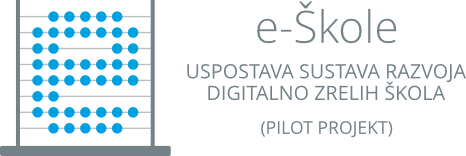 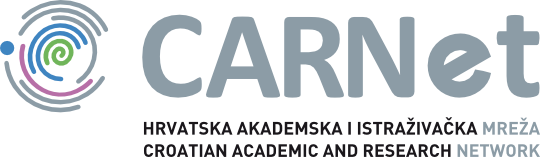 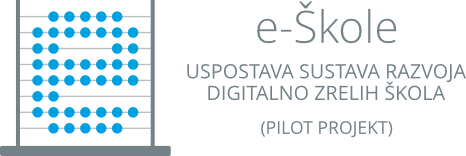 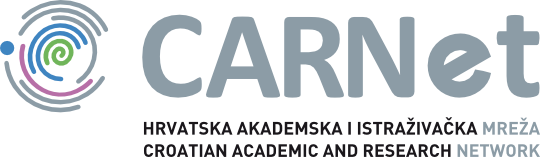 STRATEŠKI PLAN PRIMJENE INFORMACIJSKO – KOMUNIKACIJSKIH TEHNOLOGIJA U ŠKOLIPregled sadržaja obrascaUzimajući u obzir analizu sadašnjeg položaja škole kroz raspoloživost IKT resursa, spremnost i samouvjerenost odgojno-obrazovnih djelatnika na primjenu IKT-a, dugoročne i kratkoročne aktivnosti škole usmjerene unaprjeđenju procesa učenja i poučavanja te poslovanja škole implementacijom informacijsko-komunikacijskih tehnologija, u nastavku je obrazac koji ravnatelju/ravnateljici i njegovom timu može olakšati izradu Strateškog i akcijskog plana primjene IKT-a u školi. Pritom je potrebno voditi računa da se primjeri, pitanja te sva dodatna objašnjenja u obrascu izbrišu kako bi konačan rezultat bio strateški, odnosno akcijski plan škole. Elektronička inačica ovih dokumenata dostupna je na https://www.e-skole.hr/hr/rezultati/digitalna-zrelost-skola/dokumenti-za-skole/:Kako pristupiti izradi strateškog plana integracije IKT-a u škole? Tri su temeljna pitanja (koraka) kojima započinje strateško planiranje integracije IKT-a u škole:Koji je položaj škole danas u primjeni IKT-a? (Situacijska analiza – SWOT analiza, KREDA analiza, PEST analiza i misija škole) Gdje škola želi biti u budućnosti, u skladu s tehnološkim i organizacijskim mogućnostima? (IKT temeljne vrijednosti i vizija)Kako će škola do željenog stanja stići, u skladu s ciljevima i sredstvima za ostvarivanje strategije? (Strateške inicijative, strateški ciljevi i godišnji akcijski plan)Dokument je izradila Radna skupina OŠ Vijenac. Članovi Radne skupine su:Strateški plan primjene IKT-a za razdoblje 2017. do 2021. godine usvojen je na sjednici Školskog odbora održanoj 23. ožujka 2018. godine pod 3. točkom dnevnog reda.													Predsjednica Školskog odbora:														Željka KlaićU Osijeku, 23. ožujka 2018. godineKLASA: 003-08/18-01/3URBROJ: 2158-15-01-18-7Naziv škole:OSNOVNA ŠKOLA VIJENACVijenac Ivana Meštrovića 36Datum izrade:24.11. 2017.Vremenski okvir:2017. – 2021.Misija IKT - a u školiOpća izjava o misiji škole koja je ugrađena u strateške dokumente škole (Godišnji plan i program rada škole, Školski kurikulum) može uključivati i izjavu o primjeni IKT-a u učenje i poučavanje te u poslovanje škole, ili izjava o primjeni IKT-a može biti zasebno iskazana.IKT temeljne vrijednosti školeSklonost prema određenom ponašanju, usvajanju procesa učenja i poučavanja te poslovanja poduprtog IKT-om čini trajnu vrijednost organizacije, odnosno IKT školsku kulturu.Vizija IKT – a u školi Iskaz vizije koji sadrži primjenu IKT-a u učenju i poučavanju važan je element strateškog planiranja. Viziju je potrebno uskladiti s potrebama škole i identificiranim strateškim ciljevima. Strateške inicijative (tematska područja) Za viziju koja uključuje primjenu IKT-a potrebno je odrediti strateške inicijative (tematska područja) koje bi pomogle viziju i ostvariti (npr. djelovati u području razvoja strategije i planiranja IKT-a, preispitati i djelovati na unaprjeđenju školske kulture potpomognute IKT-om, djelovati na neprekidnom osiguravanju novih tehnologija, neprekidno unaprjeđivati digitalne kompetencije djelatnika). Prema Okviru za digitalnu zrelost škola u RH možemo razlikovati pet (5) strateških inicijativa (područja), a svako područje može sadržavati više elemenata s pripadajućim opisnicima.Planiranje, upravljanje i vođenjeIKT u učenju i poučavanjuRazvoj digitalnih kompetencija IKT kulturaIKT infrastrukturaStrateški ciljeviJasno definirani strateški ciljevi preduvjet su strateškog postignuća škole i ključni su element strateškog plana. Vezani su uz rezultate situacijske analize, a ako su dobro definirani mogu vrijediti i više godina, čime stvaramo uvjete za izradu programa i aktivnosti koji će i doprinijeti njihovom ostvarenju.Za analizu postojećeg stanja u školama najčešće se koristi SWOT analiza ili KREDA analiza, a ova pitanja mogu pomoći u identifikaciji ključnih čimbenika.Što razvijen i implementiran strateški i akcijski plan primjene IKT-a znači za školu?Strateški i akcijski plan primjene IKT-a u školi znači dobar put prema digitalnoj zrelosti škole.Kako su povezani poslovni procesi u školi? Jesu li nastavni i poslovni (računovodstveni) procesi povezani? Još nisu povezani nastavni i poslovni procesi. Povezani su samo u dijelu koji smo sami osmislili putem komunikacije u oblaku.Kakva je povezanost s drugim informacijskim sustavima (npr. knjižničnim) te u kojem se obliku predočavaju izvještaji za djelatnike škole, osnivače, učenike ili roditelje?Povezanost knjižnice s ostalim knjižnicama u Republici Hrvatskoj odvija se putem programa MetelWin. Škola koristi aplikaciju e-Dnevnik, e- Maticu, HUSO sustav. Za rad na izvještajima koristi rad u oblaku. Osnivača izvještavamo elektronsakim putem e-mail. Svi dokumenti vidljivi su na web stranici škole. Računovodstvo koristi programe Labis i Libusoft kojim je škola povezana s osnivačem Gradom Osijekom te e-Porezna i e-Plaćanje. Tajništvo koristi aplikacije e-Mirovinsko i e-Zdravstveno. Tajništvo i računovodstvo koristi aplikaciju: Registar zaposlenih u javnom sektoru. Posjeduju li odgojno-obrazovni djelatnici digitalne vještine? Jesu li spremni neprekidno se usavršavati? Odgojno – obrazovni djelatnici posjeduju digitalne vještine i većina je motivirana za stručnim usavršavanjem u području IKT.Na koji se način digitalni obrazovni sadržaji koriste u školi?Svakodnevnom primjenom u redovitoj i izbornoj nastavi i izvannastavnim aktivnostima. Suradničko učenje putem tablet uređaja. Inetraktivna nastava pomoću ekrana osjetljivih na dodir i interaktivnih ploča. Jesu li usvojena načela intelektualnog vlasništva i autorskih prava?Poštuju se načela intelektualnog vlasništva i autorskih prava.Izrađuju li odgojno-obrazovni djelatnici samostalno digitalne obrazovne sadržaje ili preuzimaju gotove? Odgojno – obrazovni djelatnici samostalno izrađuju digitalne obrazovne sadržaje, ali i preuzimaju gotove. Svoje sadržaje objavljuju na portalima.Jesu li digitalni obrazovni sadržaji prilagođeni učenicima s posebnim odgojno-obrazovnim potrebama?Za te učenike učitelji prilagode digitalne obrazovne sadržaje.Postoje li u školi sustav unaprjeđenja sigurnosti školske informatičke opreme i mreže?Radimo na sustavu unaprjeđivanja sigurnosti školske informatičke opreme i mreže.Koje su prednosti, a koji nedostatci za školu vezano uz razvoj i uvođenje digitalnih obrazovnih sadržaja? Prednost – primjena digitalnih obrazovnih sadržaja u svim razrednim odjelima. Opremljenost učionica.Nedostatci – nedovoljna dostupnost digitalnih obrazovnih sadržaja; nedovoljna razvijenost digitalnih kompetencija kod nekih učitelja; Koji su financijski troškovi koje škola ima zbog povećane nabave školske računalne opreme, unaprjeđenja mreže, digitalnih kompetencija djelatnika?Troškovi održavanja računalne opreme, nabava nove opreme, troškovi antivirusnih programa, troškovi za stručno usavršavanje zaposlenika.Izjava o IKT misiji trebala bi biti: Jednostavna i jasno oblikovana – kratka i točna; mora jasno predočiti IKT potencijal škole svojoj lokalnoj zajednici, ali i šire. Inspirirajuća – treba poticati i uvažavati promjene iz okruženja; jasno odrediti svrhu IKT-a u školi.  Dugoročna – treba služiti kao kriterij za donošenje obrazovne politike. Razumljiva i jednostavna za priopćavanje – lako ju je upamtiti i njome se identificirati; treba izgrađivati i unaprjeđivati školsku IKT kulturu. Unesite IKT misiju za vašu školu! Škola osigurava učenicima stjecanje digitalnih kompetencija, koje će ih osposobiti za život i rad na poslovima budućnosti, pružajući im potrebne vještine i znanja da bi izrasli u ljude koji razmišljaju globalno u društveno-kulturnom kontekstu i prema zahtjevima tržišnog gospodarstva, izazovima primjene suvremenih informacijsko-komunikacijskih tehnologija, znanstvenih spoznaja i dostignuća. Djelatnicima škole nastojimo osigurati sve potrebne IKT resurse koji im mogu smanjiti administrativno opterećenje kako bi se što više posvetili učenju i poučavanju učenika te razvijanje digitalnih kompetencija, unaprjeđujući pritom način poučavanja usmjeren k ostvarenju ishoda učenja.Kako bi definirali temeljne vrijednosti škole koje uključuju i IKT, ravnatelj škole i školski tim trebaju postaviti sljedeća pitanja: •	Koje su temeljne vrijednosti dosad izražene u školi i kojih se vrijednosti škola pridržava, a za njih nije posebno nagrađena? Postoji li kultura dijaloga i komunikacije u virtualnom okruženju, jesu li usvojena pravila ponašanja na internetu? •	Stvara li IKT pozitivnu školsku kulturu koja uključuje odnos između nastavnika – učenika – roditelja?•	Poštuju li se autorska prava na digitalnim dokumentima koje su kreirali nastavnici i/ili učenici? •	Jesu li IKT vrijednosti prihvatili svi djelatnici škole? Jesu li IKT vrijednosti dio općeprihvaćenih temeljnih vrijednosti škole? •	Može / mora li se IKT školska kultura razvijati paralelno s drugim vrijednostima škole (npr. društveno-kulturnim)? •	Možete li zamisliti da temeljne vrijednosti, uključujući i IKT vrijednosti koje se razvijaju u školi vrijede i za sto godina?Škola bez neuspjeha. Nama je stalo do uspjeha svakog učenika. Škola bez domaće zadaće.Uvažavanje različitosti. Individualni pristup svakom učeniku.Uz primjenu IKT do još boljeg uspjeha.Pitanja koja mogu olakšati definiranje IKT vizije škole jesu: Kakva škola želimo biti? Kako se IKT uklapa u viziju razvoja škole? Jesmo li odredili nadzorne točke za provjeru vizije? (Schreurs, 2007.) Na koji će način učenici i nastavnici surađivati? Na koji će način odgovorno korištenje IKT resursa biti integrirano u procese učenja i poučavanja te poslovanja škole? Na koji će način korištenje IKT resursa stvoriti okolinu koja će podržavati učenje primjenom IKT-a? Na koji će se način takav oblik učenja odraziti na učenike s posebnim odgojno-              -obrazovnim potrebama? (Planning and implementing e-Learning in your School, 2009).Naša vizija je postati digitalno zrela škola koja će korištenjem IKT-a u učenju i poučavanju unaprijediti način stjecanja i primjene novih znanja, pritom omogućiti individualizirani pristup učenicima i neprekidan razvoj digitalnih kompetencija djelatnika i učenika.Strateške inicijative: Koja su tematska područja ključna za ostvarenje naše IKT vizije u školi? Kako su rezultat provedbe strateškog planiranja u odabranim strateškim inicijativama (tematskim područjima) strateška postignuća, pitamo se “Koja strateška postignuća su bitna, ključna i određujuća za definiranje strateških ciljeva?”Prema Okviru za digitalnu zrelost škola u RH možemo razlikovati 5 strateških inicijativa (tematskih područja), od koje svako sadrži više elemenata i zato treba za svako područje definirati barem po jedno strateško postignuće!Strateške inicijative: Koja su tematska područja ključna za ostvarenje naše IKT vizije u školi? Kako su rezultat provedbe strateškog planiranja u odabranim strateškim inicijativama (tematskim područjima) strateška postignuća, pitamo se “Koja strateška postignuća su bitna, ključna i određujuća za definiranje strateških ciljeva?”Prema Okviru za digitalnu zrelost škola u RH možemo razlikovati 5 strateških inicijativa (tematskih područja), od koje svako sadrži više elemenata i zato treba za svako područje definirati barem po jedno strateško postignuće!Strateška inicijativa(npr. IKT u učenju i poučavanju)Strateško postignuće(npr. Izrađeni digitalni obrazovni sadržaji)Planiranje, upravljanje i vođenjePlanirano opremanja škole IKT resursima za potrebe učenja i poučavanja. U školskim dokumentima definirana je opća vizija i strateške smjernice razvoja škole te definirana dugoročni ciljevi primjene IKT-a.IKT u učenju i poučavanjuViše od polovine odgojno – obrazovnih djelatnika u svom poučavanju primjenjuje već pripremljene digitalne sadržaje i prilagođavaju ih potrebama učenika. Gotovo svi učitelji u svom poučavanju primjenjuju IKT za prezentiranje nastavnog sadržaja s niskom razinom interaktivnosti. Manje od polovine učitelja izrađuju samostalno digitalne obrazovne sadržaje i javno ih objavljuju.Razvoj digitalnih kompetencija Više od polovine odgojno – obrazovnih djelatnika škole ima dovoljna znanja i samopouzdanja temeljenog na stručnom usavršavanju digitalnih kompetencija. Za svoj predmet odabiru primjerenu tehnologiju, sadržaje i aktivnosti.IKT kulturaOdgojno – obrazovni djelatnici i učenici imaju neograničen pristup IKT resursima. IKT infrastrukturaŠkola ima plan nabave IKT resursa.Mrežna infrastruktura postoji u svim prostorijama škole. Programi instalirani na školsku opremu su licencirani. IKT strateški ciljevi: U jasnom postavljanju strateških ciljeva mogu pomoći strateška pitanja, poput: Kako izgleda planiranje primjene IKT-a u učenje i poučavanje te poslovanje škole? Što moramo napraviti, koji su naši strateški ciljevi vezani uz ostvarenje vizije prema strateškim inicijativama (tematskim područjima) djelovanja? Uz pomoć odgovora na ova pitanja, po svakoj strateškoj inicijativi (tematskom području) koji smo ranije identificirali, razvijamo 1 do 2 strateška cilja.Na taj način definiramo strategiju koja je način kako možemo prijeći iz sadašnjeg u željeno, ciljno stanje. IKT strateški ciljevi: U jasnom postavljanju strateških ciljeva mogu pomoći strateška pitanja, poput: Kako izgleda planiranje primjene IKT-a u učenje i poučavanje te poslovanje škole? Što moramo napraviti, koji su naši strateški ciljevi vezani uz ostvarenje vizije prema strateškim inicijativama (tematskim područjima) djelovanja? Uz pomoć odgovora na ova pitanja, po svakoj strateškoj inicijativi (tematskom području) koji smo ranije identificirali, razvijamo 1 do 2 strateška cilja.Na taj način definiramo strategiju koja je način kako možemo prijeći iz sadašnjeg u željeno, ciljno stanje. IKT strateški ciljevi: U jasnom postavljanju strateških ciljeva mogu pomoći strateška pitanja, poput: Kako izgleda planiranje primjene IKT-a u učenje i poučavanje te poslovanje škole? Što moramo napraviti, koji su naši strateški ciljevi vezani uz ostvarenje vizije prema strateškim inicijativama (tematskim područjima) djelovanja? Uz pomoć odgovora na ova pitanja, po svakoj strateškoj inicijativi (tematskom području) koji smo ranije identificirali, razvijamo 1 do 2 strateška cilja.Na taj način definiramo strategiju koja je način kako možemo prijeći iz sadašnjeg u željeno, ciljno stanje. Cilj (SMART)PostignućeStrateška inicijativaSC1: Potrebno je planirati kupovinu jedne interaktivne ploče za učionicu 3.b razreda. SC2: Izraditi plan nabave računalne opreme s tehničkim specifikacijama.Kupljna interaktivna ploča za RN Izrađen plan nabavePlaniranje, upravljanje i vođenjeSC3: U sljedeće dvije godine 50% odgojno – obrazovnih djelatnika izrađivat  će samostalno digitalne obrazovne sadržajeIzrađeni digitalni obrazovni sadržajiPodignuta kvaliteta nastave.IKT u učenju i poučavanjuSC4:  Više od polovine odgojno-obrazovnih djelatnika škole završit će neki oblik usavršavanja u području primjene IKT-a za rad s učenicima s posebnim odgojno-obrazovnim potrebama (poremećaj u ponašanj, ADHD, ADD i sl.).SC5: Odgojno – obrazovni djelatnici nastavit će s redovitim stručnim usavršavanjem u području primjene IKT.Kompetentni učitelji u radu s učenicima s posebnim potrebamaUspješniji učenici s posebnim potrebamaRazvoj digitalnih kompetencijaSC6: Škola osigurava informacije o intelektualnom vlasništvu i autorskom pravu. Svi odgojno-obrazovni djelatni koji objavljuju digitalne nastaven materijale štite svoje digitalne materijale određenim autorskim pravom (CC licenca kreativne zajednice i sl.) te poštuju procedure zaštite autorskih prava u skladu s mogućnostima. Zaštićeni i objavljeni digitalni nastavni sadržaji ili scenariji poučavanjaIKT kulturaSC7: Osigurati sredstva za održavanje opreme i vanjskog pružatelja usluge.SC8: Omogućiti pohranu dokumenata i digitalnih materijala na centralno mjesto.Sva školska oprema je u funkcijiDostupnost svih nastavnih materijala i dokumenataIKT infrastrukturaOperacionalizacija strateških ciljevaNakon definiranja strateških ciljeva za ostvarenja strateških postignuća, potrebno je provesti operacionalizaciju ciljeva. Operacionalizacija strateških ciljeva se provodi sljedećim koracima:određivanje aktivnosti kojima će se strateški cilj ostvaritiodređivanje mehanizama praćenja razine ostvarenja cilja (ključni pokazatelji uspješnosti, engl. key performance indicators, KPI)postavljanje rokova u kojima je potrebno provesti aktivnosti ostvarenja strategijeodređivanje nositelja aktivnostialociranje ili predviđanje resursa potrebnih za ostvarenje aktivnosti.Operacionalizacija strateških ciljevaNakon definiranja strateških ciljeva za ostvarenja strateških postignuća, potrebno je provesti operacionalizaciju ciljeva. Operacionalizacija strateških ciljeva se provodi sljedećim koracima:određivanje aktivnosti kojima će se strateški cilj ostvaritiodređivanje mehanizama praćenja razine ostvarenja cilja (ključni pokazatelji uspješnosti, engl. key performance indicators, KPI)postavljanje rokova u kojima je potrebno provesti aktivnosti ostvarenja strategijeodređivanje nositelja aktivnostialociranje ili predviđanje resursa potrebnih za ostvarenje aktivnosti.Operacionalizacija strateških ciljevaNakon definiranja strateških ciljeva za ostvarenja strateških postignuća, potrebno je provesti operacionalizaciju ciljeva. Operacionalizacija strateških ciljeva se provodi sljedećim koracima:određivanje aktivnosti kojima će se strateški cilj ostvaritiodređivanje mehanizama praćenja razine ostvarenja cilja (ključni pokazatelji uspješnosti, engl. key performance indicators, KPI)postavljanje rokova u kojima je potrebno provesti aktivnosti ostvarenja strategijeodređivanje nositelja aktivnostialociranje ili predviđanje resursa potrebnih za ostvarenje aktivnosti.Operacionalizacija strateških ciljevaNakon definiranja strateških ciljeva za ostvarenja strateških postignuća, potrebno je provesti operacionalizaciju ciljeva. Operacionalizacija strateških ciljeva se provodi sljedećim koracima:određivanje aktivnosti kojima će se strateški cilj ostvaritiodređivanje mehanizama praćenja razine ostvarenja cilja (ključni pokazatelji uspješnosti, engl. key performance indicators, KPI)postavljanje rokova u kojima je potrebno provesti aktivnosti ostvarenja strategijeodređivanje nositelja aktivnostialociranje ili predviđanje resursa potrebnih za ostvarenje aktivnosti.Operacionalizacija strateških ciljevaNakon definiranja strateških ciljeva za ostvarenja strateških postignuća, potrebno je provesti operacionalizaciju ciljeva. Operacionalizacija strateških ciljeva se provodi sljedećim koracima:određivanje aktivnosti kojima će se strateški cilj ostvaritiodređivanje mehanizama praćenja razine ostvarenja cilja (ključni pokazatelji uspješnosti, engl. key performance indicators, KPI)postavljanje rokova u kojima je potrebno provesti aktivnosti ostvarenja strategijeodređivanje nositelja aktivnostialociranje ili predviđanje resursa potrebnih za ostvarenje aktivnosti.Operacionalizacija strateških ciljevaNakon definiranja strateških ciljeva za ostvarenja strateških postignuća, potrebno je provesti operacionalizaciju ciljeva. Operacionalizacija strateških ciljeva se provodi sljedećim koracima:određivanje aktivnosti kojima će se strateški cilj ostvaritiodređivanje mehanizama praćenja razine ostvarenja cilja (ključni pokazatelji uspješnosti, engl. key performance indicators, KPI)postavljanje rokova u kojima je potrebno provesti aktivnosti ostvarenja strategijeodređivanje nositelja aktivnostialociranje ili predviđanje resursa potrebnih za ostvarenje aktivnosti.Oznaka i naziv strateškog ciljaAktivnost provedbeMehanizmi praćenja / KPIRokoviNositelj aktivnostiPotrebni resursiSC1: Nabaviti interaktivnu ploču Tražiti ponude od barem tri dobavljača i izabrati najpovoljniju.Je li kupljena i montirana interaktivna ploča u 3.b?Do kraja 2018. godineRavnateljica, računovođaFinancijska sredstava iz vlastitih prihoda (solarni paneli)SC2: Izraditi plan nabave računalne opreme s tehničkim specifikacijamaOdrediti potrebne tehničke specifikacije računalne opreme koju treba nabavljati.Provjeriti postavke u planu nabave računalne opreme.Do kraja 2021. godineInformatičar, e-Škole tehničar, ravnateljicaZnanje o tehničkim specifikacijama računalne opreme.SC3: U sljedeće dvije godine 50% odgojno – obrazovnih djelatnika izrađivat  će samostalno digitalne obrazovne sadržajeStučno usavršavanje u području primjene IKT u nastavi.Broj samostalno izrađenih digitalnih obrazovnih sadržaja po predmetima i učiteljima.Do kraja 2019. godineVoditeljice e-Škole tima, učitelji i stručni suradniciMotivacija za novim učenjem i financijska sredstva za stručna usavršavanja.SC4:  Više od polovine odgojno-obrazovnih djelatnika škole završit će neki oblik usavršavanja u području primjene IKT-a za rad s učenicima s posebnim odgojno-obrazovnim potrebama (poremećaj u ponašanj, ADHD, ADD i sl.).Pozvati stručne osobe u području ADHD-a, poremećaja u ponašanju, izrade IOOP-a na učiteljsko vijeće.Zapisnici s učiteljskih vijećaDo kraja 2019. godineRavnateljica, pedagoginja, psihologinja, vanjski suradnici, AZOOFinancijska sredstva, motivirani zaposleniciSC5: Odgojno – obrazovni djelatnici nastavit će s redovitim stručnim usavršavanjem u području primjene IKT.Stručno usavršavanje učitelja, stručnih suradnika i administrativnog osoblja u području primjene IKT-aPotvrde o stručnom usavršavanjuDo kraja 2021.Učitelji, stručni suradnici i administrativno osobljeFinancijska sredstvaSC6: Intelektualno vlasništvo i autorsko pravo (CC licenca kreativne zajednice i sl.).Edukacija u projektu e-ŠkolePotvrde o stručnom usavršavanju; Zaštićeni digitalni obrazovni sadržaji koji su javno objavljeni;Tijekom trajanja projekta i dalje.Voditeljica e-Škole tima; učitelji i stručni suradnici Računalna oprema; Znanje učitelja i stručnih suradnika u zaštiti intelektualnog vlasništvaSC7: Osigurati sredstva za održavanje opreme i vanjskog pružatelja usluge.Tražiti ponudu od nekoliko pružatelja usluge održavanja opreme; Od osnivača Grada Osijeka tražiti povećanje sredstava za ovu namjenu.Potpisani ugovor o održavanju opreme s vanjskim poslužiteljem.Do kraja 2019. godineRavnateljica, voditeljica e-Škole tima, informatičar, e-Škole tehničarFinancijska sredstva za održavanje opremeSC8: Omogućiti pohranu dokumenata i digitalnih materijala na centralno mjesto.Izraditi centralno mjesto pohrane dokumenata i digitalnih materijala.Pohranjuju li se dokumenti i digitalni materijali na izrađeno centralno mjesto.Do kraja 2018.Voditeljica e-Škole tima, informatičar, ravnateljicaOsmisliti rješenje za izradu centralnog mjesta za pohranu digitalnih materijalaGODIŠNJI (AKCIJSKI) PLAN PRIMJENE IKT-A U PROCESIMA UČENJA I POUČAVANJA I POSLOVANJA ŠKOLEUkoliko rokove definiramo kratkoročno, odnosno unutar godinu dana, tada strateški plan pretvaramo u godišnji (akcijski) plan. Godišnje planove je potrebno pripremiti na temelju strateških planova stavljajući naglasak na prioritetna područja razvoja škole. Akcijskim planom identificiraju se konkretni koraci koje je potrebno ostvariti da bi se ostvarili strateški ciljevi. Oni su detaljni, a za svaki od prioriteta potrebno je dodatno odrediti ciljeve i aktivnosti. Godišnji (akcijski) plan je radni dokument u kojem je jasno izražena svrha djelovanja, operativni ciljevi te aktivnosti uz pomoć kojih se ciljevi postižu:Opisuje aktivnosti koje se provode u školi u vezi s primjenom IKT-a u procesima učenja i poučavanja te poslovanja škole u zadanom vremenskom okviru (do godinu dana).Bavi se implementacijom Godišnjeg plana i programa rada škole, Školskog kurikuluma i drugih nacionalnih regulativa te organizacijom raspoloživih IKT resursa radi postizanja zadanih ciljeva.Važnu ulogu imaju digitalne kompetencije odgojno-obrazovnih djelatnika i njihova samouvjerenost u korištenju IKT resursa.Dionici godišnjeg (akcijskog) plana primjene IKT-a su osnivači, uprava škole, djelatnici, učenici, roditelji i lokalna zajednica. Godišnji (akcijski) plan dobivamo sortiranjem i selekcijom Aktivnosti iz tablice Operacionalizacija strateških ciljeva po vremenskim rokovima!GODIŠNJI (AKCIJSKI) PLAN PRIMJENE IKT-A U PROCESIMA UČENJA I POUČAVANJA I POSLOVANJA ŠKOLEUkoliko rokove definiramo kratkoročno, odnosno unutar godinu dana, tada strateški plan pretvaramo u godišnji (akcijski) plan. Godišnje planove je potrebno pripremiti na temelju strateških planova stavljajući naglasak na prioritetna područja razvoja škole. Akcijskim planom identificiraju se konkretni koraci koje je potrebno ostvariti da bi se ostvarili strateški ciljevi. Oni su detaljni, a za svaki od prioriteta potrebno je dodatno odrediti ciljeve i aktivnosti. Godišnji (akcijski) plan je radni dokument u kojem je jasno izražena svrha djelovanja, operativni ciljevi te aktivnosti uz pomoć kojih se ciljevi postižu:Opisuje aktivnosti koje se provode u školi u vezi s primjenom IKT-a u procesima učenja i poučavanja te poslovanja škole u zadanom vremenskom okviru (do godinu dana).Bavi se implementacijom Godišnjeg plana i programa rada škole, Školskog kurikuluma i drugih nacionalnih regulativa te organizacijom raspoloživih IKT resursa radi postizanja zadanih ciljeva.Važnu ulogu imaju digitalne kompetencije odgojno-obrazovnih djelatnika i njihova samouvjerenost u korištenju IKT resursa.Dionici godišnjeg (akcijskog) plana primjene IKT-a su osnivači, uprava škole, djelatnici, učenici, roditelji i lokalna zajednica. Godišnji (akcijski) plan dobivamo sortiranjem i selekcijom Aktivnosti iz tablice Operacionalizacija strateških ciljeva po vremenskim rokovima!GODIŠNJI (AKCIJSKI) PLAN PRIMJENE IKT-A U PROCESIMA UČENJA I POUČAVANJA I POSLOVANJA ŠKOLEUkoliko rokove definiramo kratkoročno, odnosno unutar godinu dana, tada strateški plan pretvaramo u godišnji (akcijski) plan. Godišnje planove je potrebno pripremiti na temelju strateških planova stavljajući naglasak na prioritetna područja razvoja škole. Akcijskim planom identificiraju se konkretni koraci koje je potrebno ostvariti da bi se ostvarili strateški ciljevi. Oni su detaljni, a za svaki od prioriteta potrebno je dodatno odrediti ciljeve i aktivnosti. Godišnji (akcijski) plan je radni dokument u kojem je jasno izražena svrha djelovanja, operativni ciljevi te aktivnosti uz pomoć kojih se ciljevi postižu:Opisuje aktivnosti koje se provode u školi u vezi s primjenom IKT-a u procesima učenja i poučavanja te poslovanja škole u zadanom vremenskom okviru (do godinu dana).Bavi se implementacijom Godišnjeg plana i programa rada škole, Školskog kurikuluma i drugih nacionalnih regulativa te organizacijom raspoloživih IKT resursa radi postizanja zadanih ciljeva.Važnu ulogu imaju digitalne kompetencije odgojno-obrazovnih djelatnika i njihova samouvjerenost u korištenju IKT resursa.Dionici godišnjeg (akcijskog) plana primjene IKT-a su osnivači, uprava škole, djelatnici, učenici, roditelji i lokalna zajednica. Godišnji (akcijski) plan dobivamo sortiranjem i selekcijom Aktivnosti iz tablice Operacionalizacija strateških ciljeva po vremenskim rokovima!GODIŠNJI (AKCIJSKI) PLAN PRIMJENE IKT-A U PROCESIMA UČENJA I POUČAVANJA I POSLOVANJA ŠKOLEUkoliko rokove definiramo kratkoročno, odnosno unutar godinu dana, tada strateški plan pretvaramo u godišnji (akcijski) plan. Godišnje planove je potrebno pripremiti na temelju strateških planova stavljajući naglasak na prioritetna područja razvoja škole. Akcijskim planom identificiraju se konkretni koraci koje je potrebno ostvariti da bi se ostvarili strateški ciljevi. Oni su detaljni, a za svaki od prioriteta potrebno je dodatno odrediti ciljeve i aktivnosti. Godišnji (akcijski) plan je radni dokument u kojem je jasno izražena svrha djelovanja, operativni ciljevi te aktivnosti uz pomoć kojih se ciljevi postižu:Opisuje aktivnosti koje se provode u školi u vezi s primjenom IKT-a u procesima učenja i poučavanja te poslovanja škole u zadanom vremenskom okviru (do godinu dana).Bavi se implementacijom Godišnjeg plana i programa rada škole, Školskog kurikuluma i drugih nacionalnih regulativa te organizacijom raspoloživih IKT resursa radi postizanja zadanih ciljeva.Važnu ulogu imaju digitalne kompetencije odgojno-obrazovnih djelatnika i njihova samouvjerenost u korištenju IKT resursa.Dionici godišnjeg (akcijskog) plana primjene IKT-a su osnivači, uprava škole, djelatnici, učenici, roditelji i lokalna zajednica. Godišnji (akcijski) plan dobivamo sortiranjem i selekcijom Aktivnosti iz tablice Operacionalizacija strateških ciljeva po vremenskim rokovima!GODIŠNJI (AKCIJSKI) PLAN PRIMJENE IKT-A U PROCESIMA UČENJA I POUČAVANJA I POSLOVANJA ŠKOLEUkoliko rokove definiramo kratkoročno, odnosno unutar godinu dana, tada strateški plan pretvaramo u godišnji (akcijski) plan. Godišnje planove je potrebno pripremiti na temelju strateških planova stavljajući naglasak na prioritetna područja razvoja škole. Akcijskim planom identificiraju se konkretni koraci koje je potrebno ostvariti da bi se ostvarili strateški ciljevi. Oni su detaljni, a za svaki od prioriteta potrebno je dodatno odrediti ciljeve i aktivnosti. Godišnji (akcijski) plan je radni dokument u kojem je jasno izražena svrha djelovanja, operativni ciljevi te aktivnosti uz pomoć kojih se ciljevi postižu:Opisuje aktivnosti koje se provode u školi u vezi s primjenom IKT-a u procesima učenja i poučavanja te poslovanja škole u zadanom vremenskom okviru (do godinu dana).Bavi se implementacijom Godišnjeg plana i programa rada škole, Školskog kurikuluma i drugih nacionalnih regulativa te organizacijom raspoloživih IKT resursa radi postizanja zadanih ciljeva.Važnu ulogu imaju digitalne kompetencije odgojno-obrazovnih djelatnika i njihova samouvjerenost u korištenju IKT resursa.Dionici godišnjeg (akcijskog) plana primjene IKT-a su osnivači, uprava škole, djelatnici, učenici, roditelji i lokalna zajednica. Godišnji (akcijski) plan dobivamo sortiranjem i selekcijom Aktivnosti iz tablice Operacionalizacija strateških ciljeva po vremenskim rokovima!AKCIJSKI PLAN PRIMJENE IKT-AU PROCESIMA UČENJA I POUČAVANJA I POSLOVANJA ŠKOLE za školsku godinu 2017./2018.AKCIJSKI PLAN PRIMJENE IKT-AU PROCESIMA UČENJA I POUČAVANJA I POSLOVANJA ŠKOLE za školsku godinu 2017./2018.AKCIJSKI PLAN PRIMJENE IKT-AU PROCESIMA UČENJA I POUČAVANJA I POSLOVANJA ŠKOLE za školsku godinu 2017./2018.AKCIJSKI PLAN PRIMJENE IKT-AU PROCESIMA UČENJA I POUČAVANJA I POSLOVANJA ŠKOLE za školsku godinu 2017./2018.AKCIJSKI PLAN PRIMJENE IKT-AU PROCESIMA UČENJA I POUČAVANJA I POSLOVANJA ŠKOLE za školsku godinu 2017./2018.Oznaka i naziv strateškog ciljaAktivnost provedbeMehanizmi praćenja / KPINositelj aktivnostiPotrebni resursiSC1: Nabaviti interaktivnu ploču Tražiti ponude od barem tri dobavljača i izabrati najpovoljniju.Je li kupljena i montirana interaktivna ploča u 3.b?Ravnateljica, računovođaFinancijska sredstava iz vlastitih prihoda (solarni paneli)SC8: Omogućiti pohranu dokumenata i digitalnih materijala na centralno mjesto.Izraditi centralno mjesto pohrane dokumenata i digitalnih materijala.Pohranjuju li se dokumenti i digitalni materijali na izrađeno centralno mjesto.Voditeljica e-Škole tima, informatičar, ravnateljicaOsmisliti rješenje za izradu centralnog mjesta za pohranu digitalnih materijalaČlanovi Radne skupineIme i prezimeRadno mjestoPotpis:1.Zrinka Radanović, voditeljica radne skupineStručna suradnica knjižničarka2.Vesna Vrbošić, član radne skupineRavnateljica 3.Nataša Filipović, član radne skupine Stručna suradnica psihologinja4.Tanja Paris, član radne skupine Učiteljica matematike i fizike5.Anita Higi, član radne skupineUčiteljica matematike6.Kristina Rajlić, član radne skupineUčiteljica biologije i kemije7.Inga Plaščak, član radne skupineUčiteljica razredne nastave8.Željka Klaić, član radne skupineUčiteljica razredne nastave